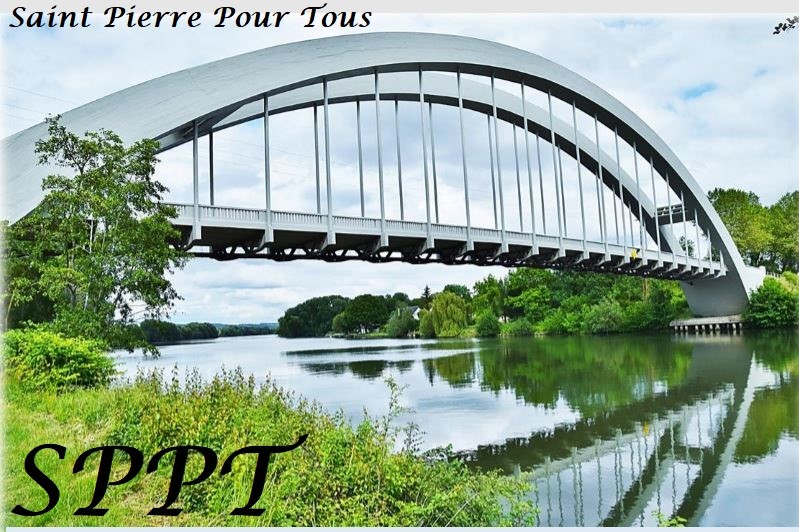 Numéro spécial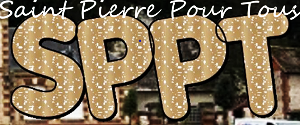 (Version 1 de Août 2022 sous Word)Commerces, services et artisanat d’autrefoisCet article est réalisé avec les cartes postales anciennes, les photos et les fichiers des archives du département2ème partie : la périphérie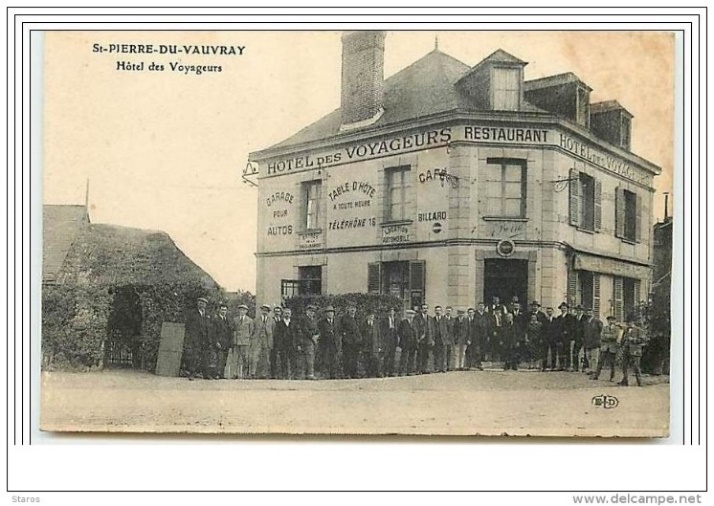 Hôtel des voyageurs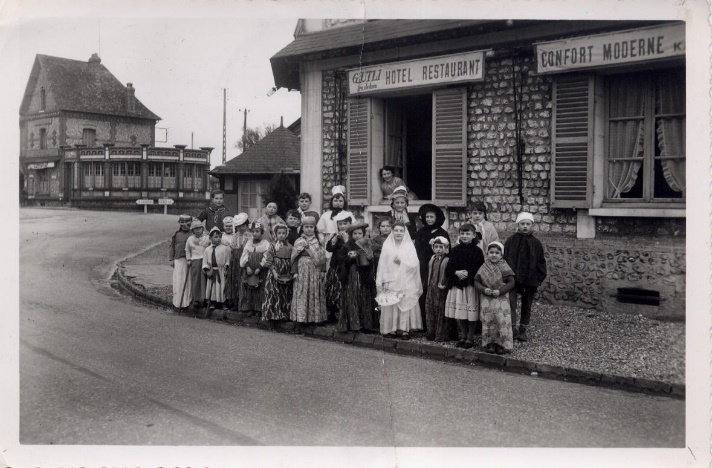 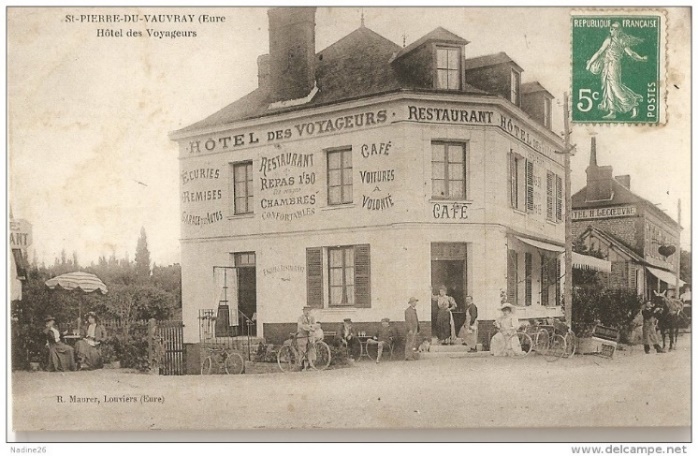 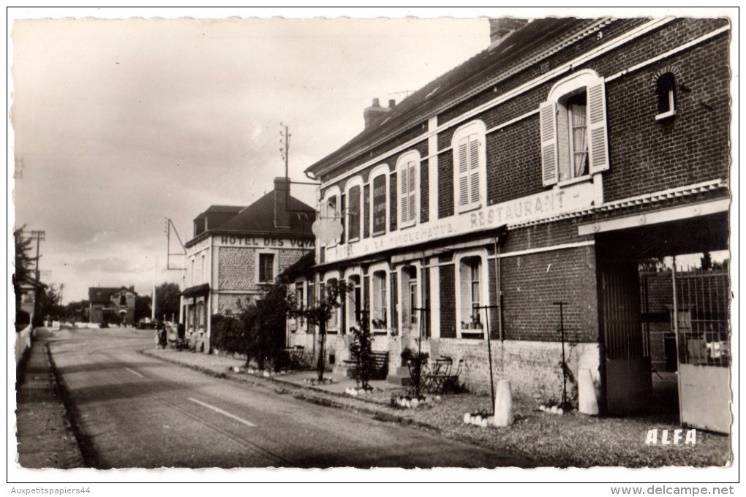 La Minouchette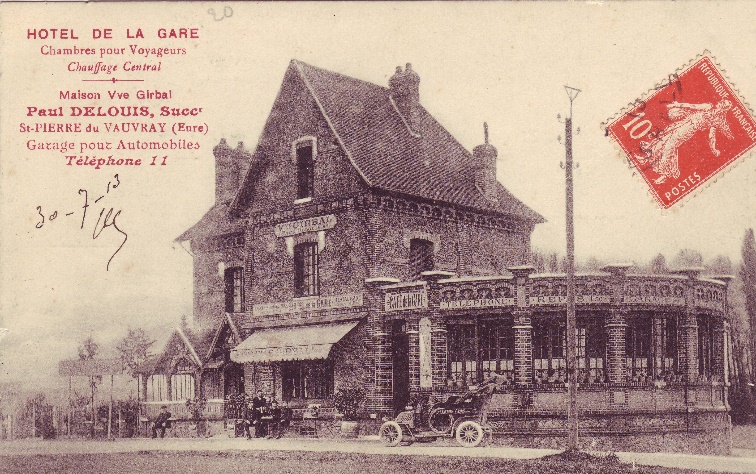 Hôtel de la gare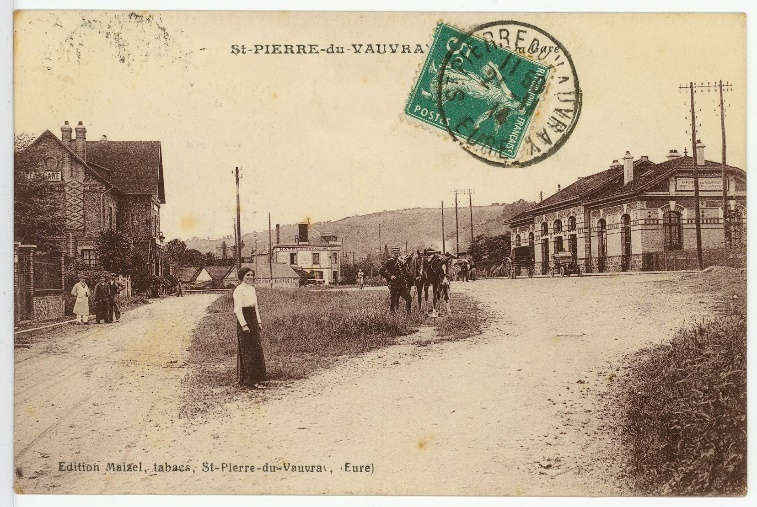 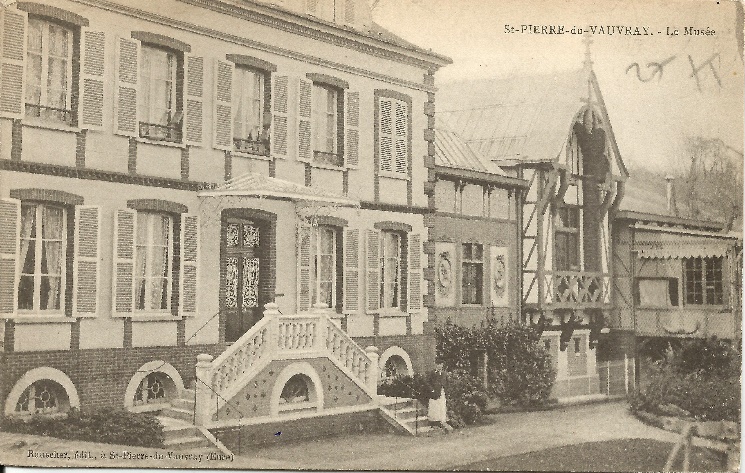 Constant Roussel (1814-1904)  , avait fait construire deux annexes à sa maison de Saint Pierre du Vauvray ( actuel musée de la ville), afin d'y abriter sa collection de peintures qui comprenait près de 2OO toiles. A sa mort, cette collection fut léguée au musée de Louviers. En reconnaissance, une rue de cette ville porte son nom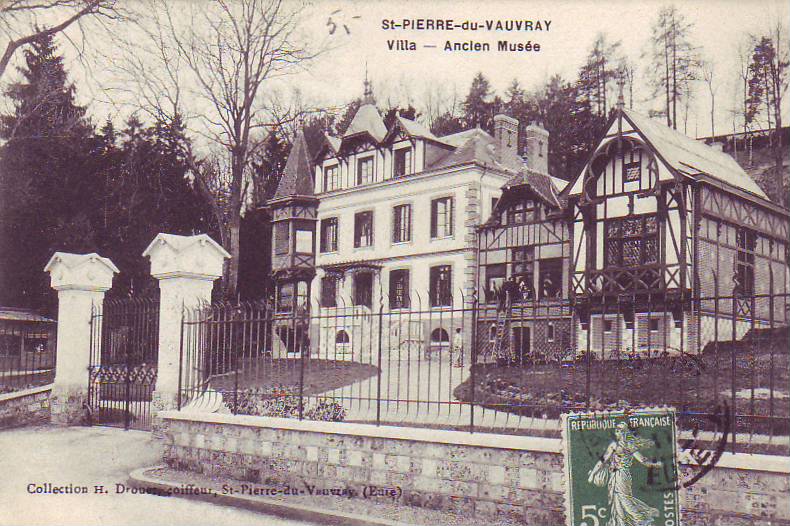 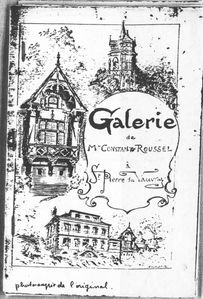 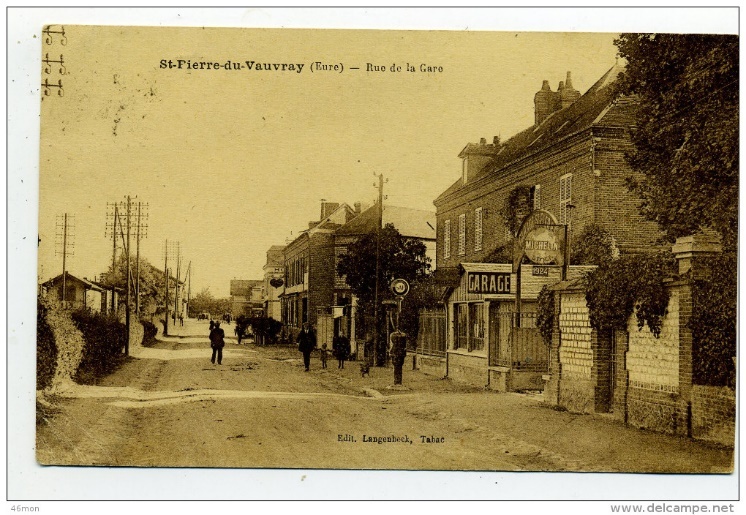 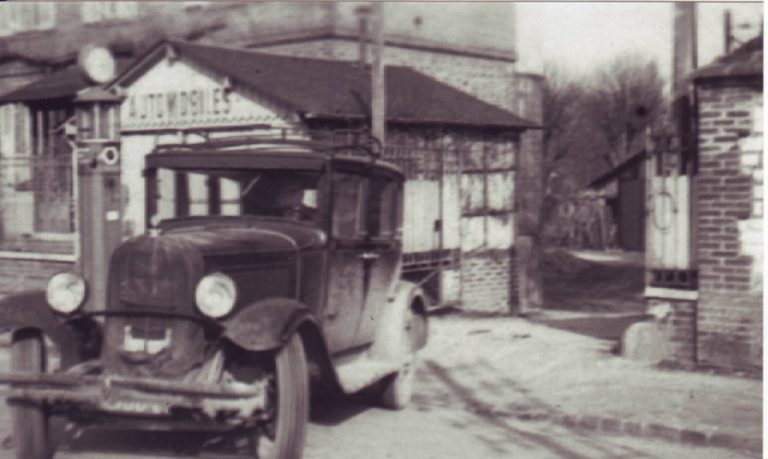 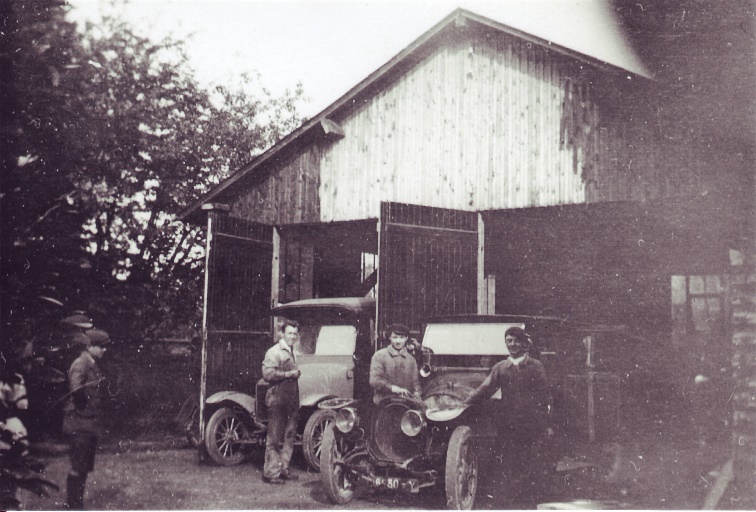 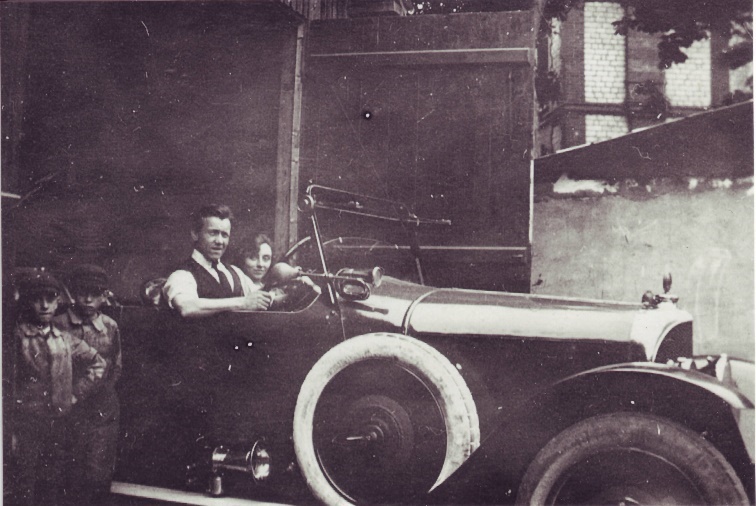 Article rédigé par Denis EddeCoordonnées SPPT Adresse postale29, grande rue 27430 St Pierre du Vauvray Mails saintpierrepourtous@gmail.comsaif.hatta@orange.fr denis.edde@wanadoo.fr